尊敬的先生/女士：1	按照2023年2月16日电信标准化局AAP-22号预告，根据ITU-T A.8建议书（2022年，日内瓦，修订版）第6.2段，我谨在此通知您：ITU-T第13研究组在2023年3月13日举行的全体会议上批准了ITU-T Y.3140新建议书的案文：2	通过ITU-T网站可以在线查到韩国电子通信研究院（ETRI）于2022年11月29日提交已公布专利信息。3	ITU-T网站http://itu.int/itu-t/recommendations/将很快提供此建议书的预出版案文。4	国际电联将尽快公布此建议书。顺致敬意！电信标准化局主任
尾上诚藏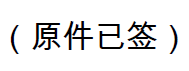 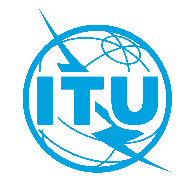 国 际 电 信 联 盟电信标准化局2023年4月5日，日内瓦文号：电信标准化局第91号通函
SG13/TK电信标准化局第91号通函
SG13/TK致：–	致国际电联各成员国主管部门抄送：–	ITU-T部门成员；–	参加第13研究组工作的ITU-T部门
准成员；–	国际电联学术成员；–	ITU-T第13研究组正副主席；–	电信发展局主任；–	无线电通信局主任电话：+41 22 730 5126+41 22 730 5126致：–	致国际电联各成员国主管部门抄送：–	ITU-T部门成员；–	参加第13研究组工作的ITU-T部门
准成员；–	国际电联学术成员；–	ITU-T第13研究组正副主席；–	电信发展局主任；–	无线电通信局主任传真：+41 22 730 5853+41 22 730 5853致：–	致国际电联各成员国主管部门抄送：–	ITU-T部门成员；–	参加第13研究组工作的ITU-T部门
准成员；–	国际电联学术成员；–	ITU-T第13研究组正副主席；–	电信发展局主任；–	无线电通信局主任电子邮件：tsbsg13@itu.inttsbsg13@itu.int致：–	致国际电联各成员国主管部门抄送：–	ITU-T部门成员；–	参加第13研究组工作的ITU-T部门
准成员；–	国际电联学术成员；–	ITU-T第13研究组正副主席；–	电信发展局主任；–	无线电通信局主任事由：批准ITU-T Y.3140新建议书批准ITU-T Y.3140新建议书批准ITU-T Y.3140新建议书编号标题决定注Y.3140
(Y.SBN-TR)可信现实的服务中介网络框架已批准批准日期：
2023年3月13日